Homework for the week of September 9th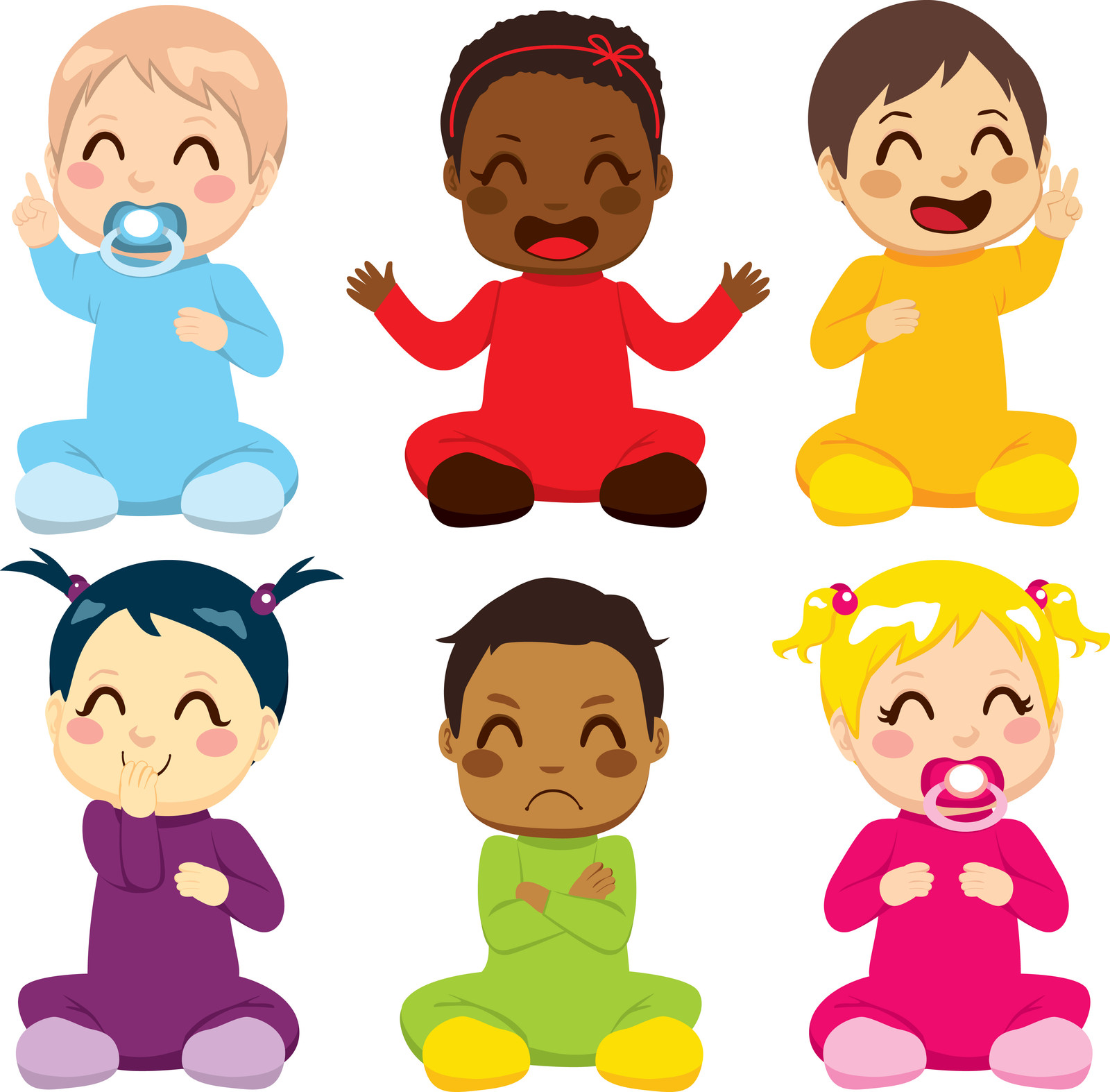 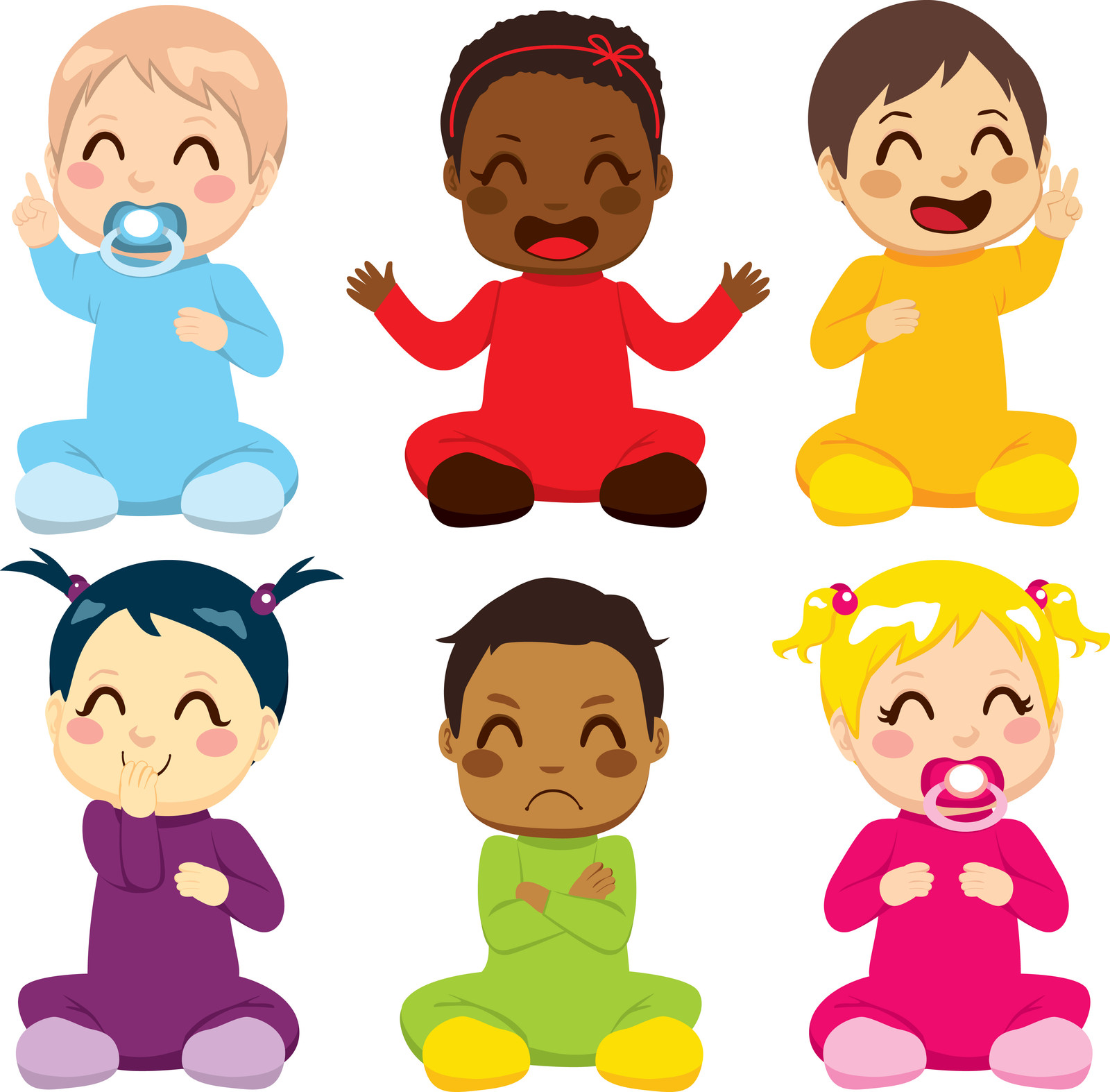 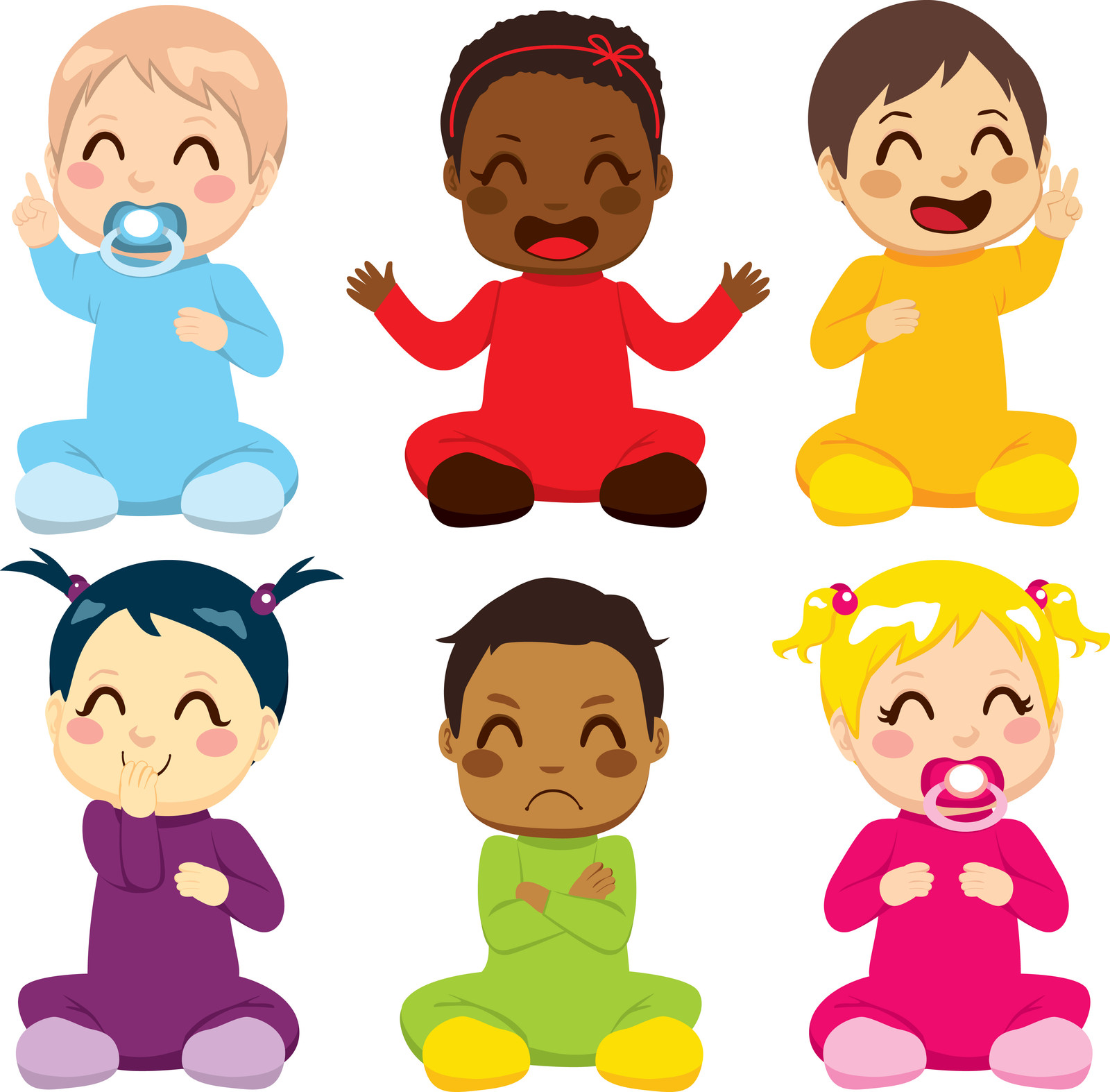 Baby MemoriesBring in something that tells about a time when you were younger, from birth to kindergarten.It could be...• a photo or photo book of you• a favorite book• a favorite toy or blanket• a story about something that happened to you(no object)The memory can be something funny or something serious.Be prepared to share with the class what the object means to you or to retell the story to the class.This assignment is due Thursday, but we will start to share as soon as students start bringing things in.